ব্যানার: 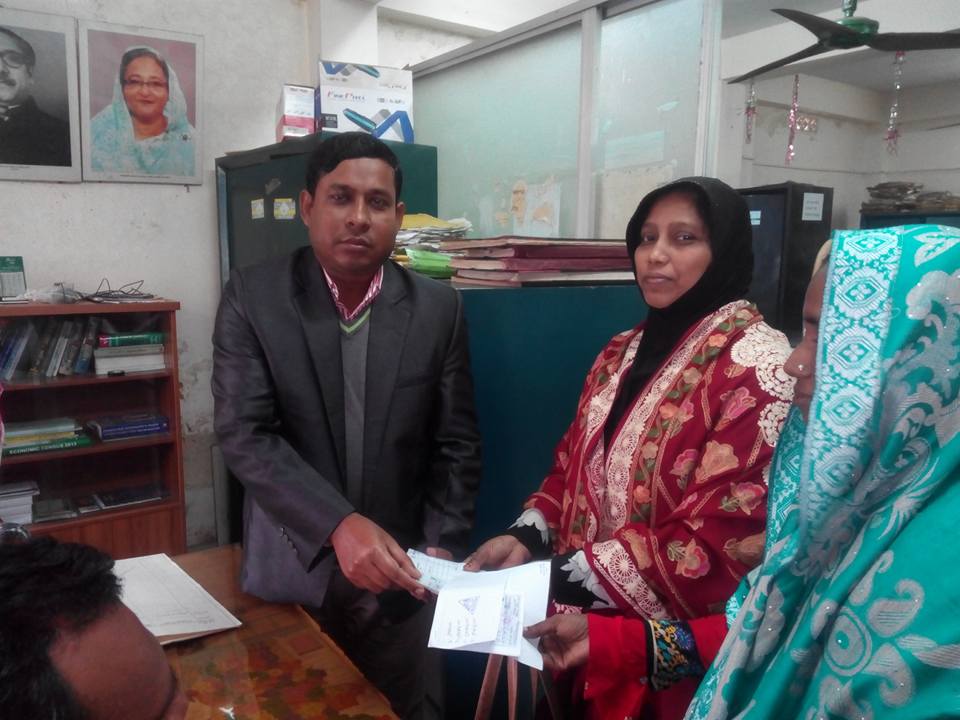      ই- সেভিংস সফ্টওয়্যারের শুভ উদ্বোধন 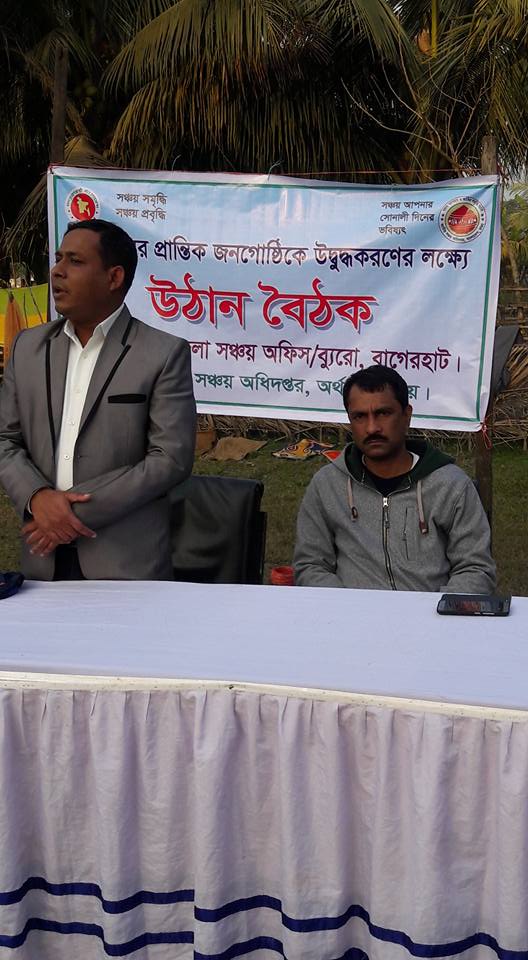 উঠান বৈঠক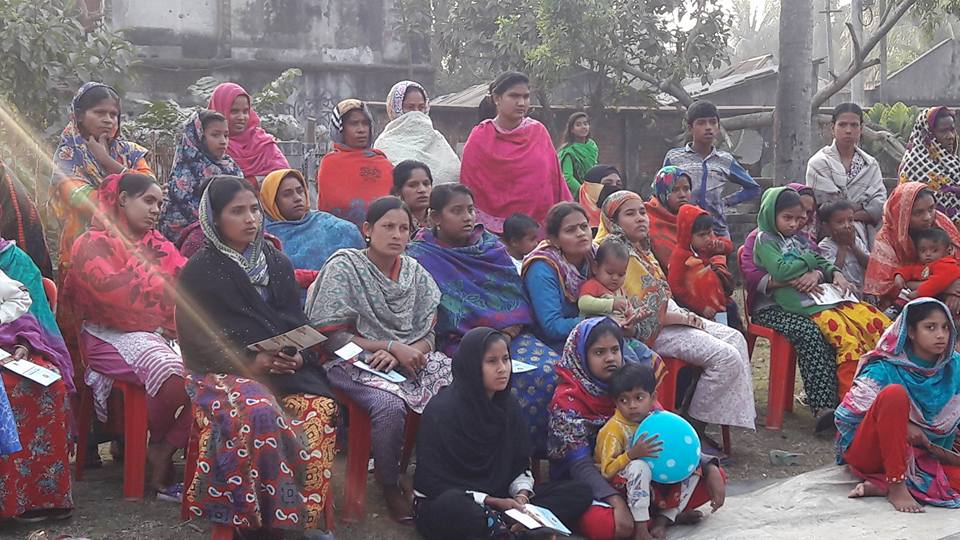 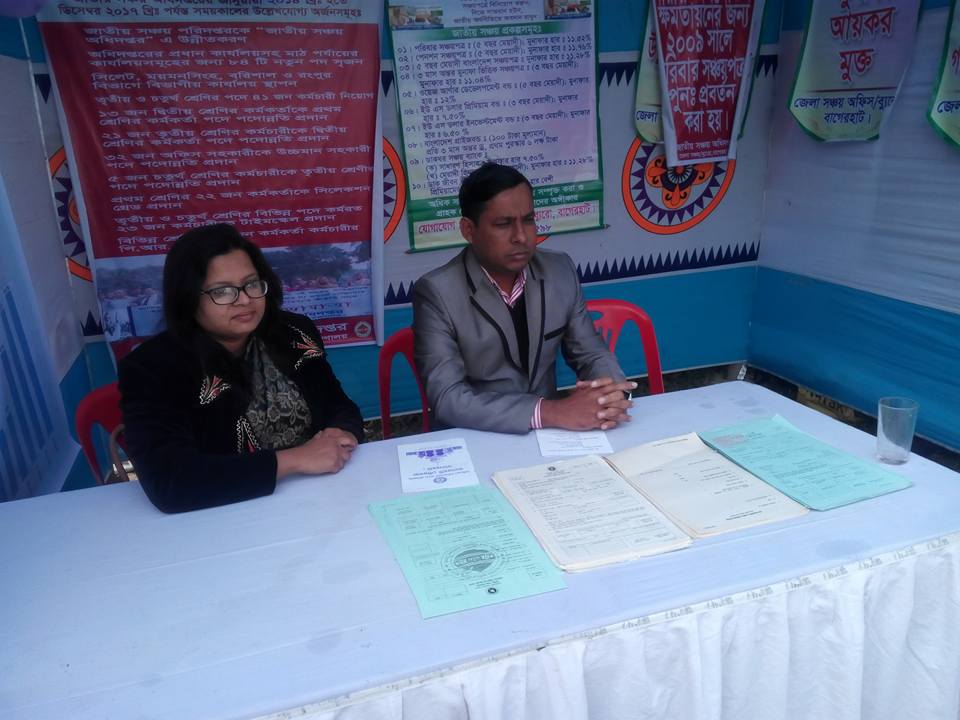            “উন্নয়ন মেলা ২০১৮” জেলা সঞ্চয় অফিস,                                                           বাগেরহাট-এর স্টল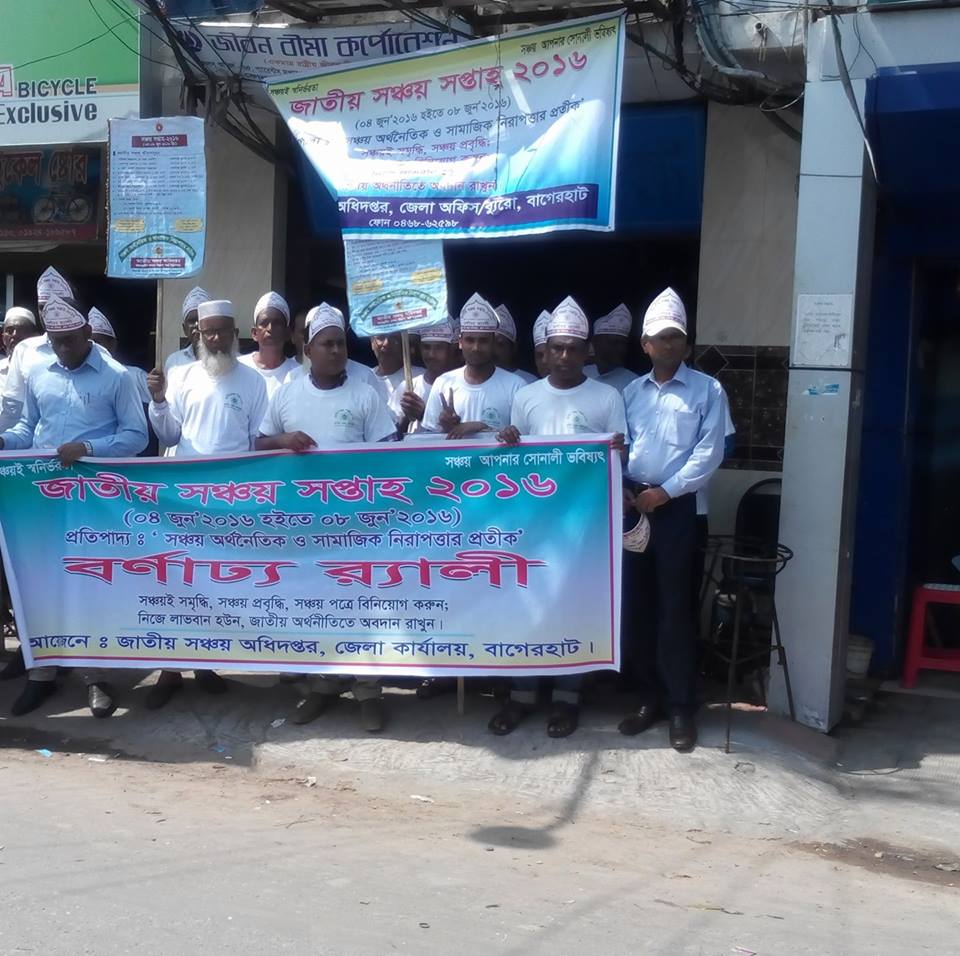 	জাতীয় সঞ্চয় সপ্তাহ”  উদযাপন মিশন :মিশনঃ অধিক সংখ্যক জনগণকে সঞ্চয়ে সম্পৃক্তকরণ এবং অটোমেশন চালুর মাধ্যমে জাতীয় সঞ্চয় আহরণ বৃদ্ধি করা। ভিশন :আধুনিক সঞ্চয় ব্যবস্থাপনায় অর্থনীতিকে শক্তিশালীকরচুক্তিসমূহ: